Objevuj a poznávej -5. třídaUčivo: OSVÍCENÍ – DOBA ROZUMUUčebnice vlastivědy 5. str. 17 – 18– přečíst a zapsat tyto zápisky do sešitu Toulky českou minulostí s datem 19.1.2021:………………………………………………………………………………………………………………………………………………………………………………..2. polovina 18. století- velký rozvoji řemesel- doba velikých objevů a vynálezů-prosazují se měšťané  (kapitalistická společnost)- ústup církve a náboženství (omezení moci církve = nové reformy)Nástup OSVÍCENÍ = DOBA ROZUMUOsvícení = nový způsob myšlení (ZAČÁTEK Anglie,Francie)Návrat k přírodě, člověkuIdeál: šlechta by se měla starat o poddané           bohatí a chudí by měli stejná práva=rovnost lidí           síla lidského rozumu, vzděláníVLÁDA MARIE TEREZIE (1740-1780)Česká královna, rakouská císařovnaZásluhy: omezení roboty, daně pro všechny, stálé vojsko, jednotné váhy a míryr. 1774 – Zavedena povinná školní docházkaVLÁDA JOSEFA II. (1780-1790)Česká král, rakouský císař (syn M.T.)Zásluhy: zrušil nevolnictví (volný pohyb, svatby), v Čechách se mluví více českyr. 1781 – Vydán TOLERANČNÍ patent (svoboda různých náboženství)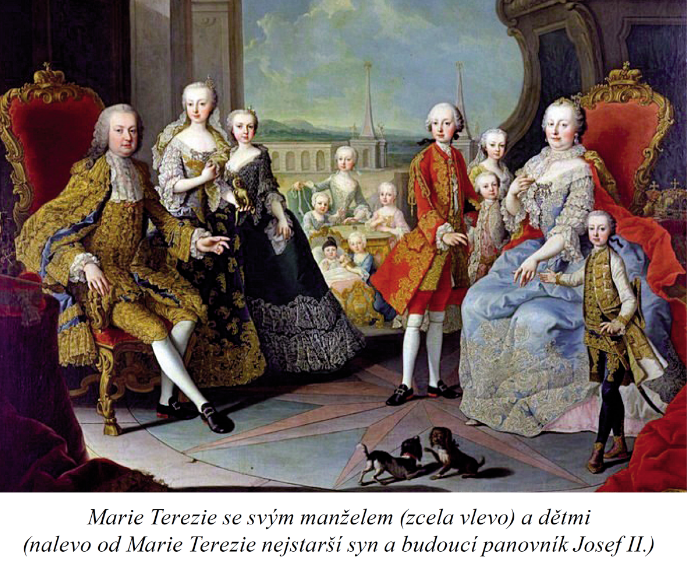                          Vystřihni a nalep pod text!!!!!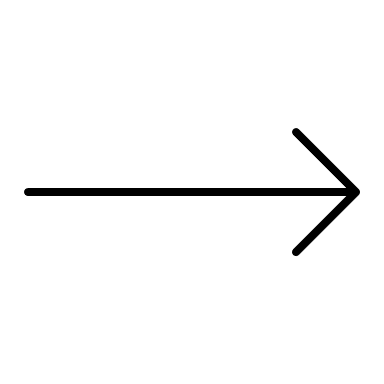 Objevuj a poznávej -5. třídaUčivo: ŽIVOT NA VESNICI V 18. STOLETÍUčebnice vlastivědy 5. str. 19 – 20– přečíst a zapsat tyto zápisky do sešitu Toulky českou minulostí s datem 19.1.2021:……………………………………………………………………………………………………………………………………………………………………………………ŽIVOT NA VESNICI V 18. STOLETÍVENKOVANÉ se dělili na:Sedláci, rolníci, bezzemci, nemajetní lidé, chudinaDOMY – z vepřovic (nepálené cihly z hlíny) s malými okýnkySTŘECHY – z došků (svázané snopy slámy)PODLAHA – z udupané hlínyHlavní místnost – kuchyň  - světnice(Před domem malá zahrádka, lavička, dvorek, studna, chlév pro zvířata)JÍDLO - velmi prosté, maso zřídka nejčastěji brambory, luštěniny, polévky a kaše            -chléb je považován za boží darPRÁCE – od pondělka do soboty, neděle volná - bohoslužba            -robotovali (museli pracovat na panském, museli odevzdávat část úrody)Zemědělství – velmi zaostalé, namáhavá a úmorná práceV zimě se dralo peří – zpívalo se a povídalo u práce.SVÁTKY – hody, posvícení, o Vánocích a Velikonocích chodily děti na koledu a pomlázku)  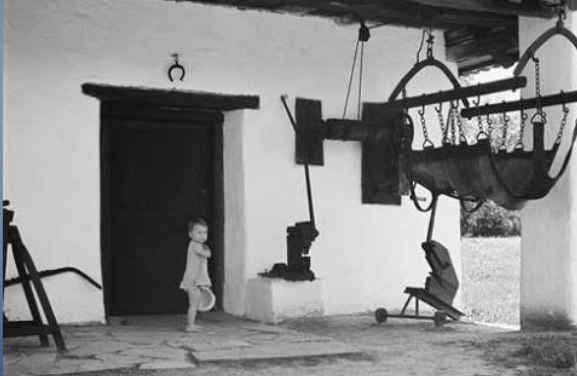 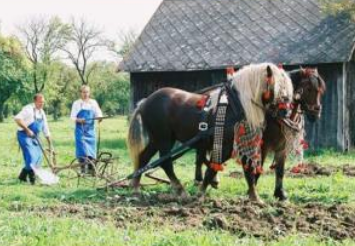                          Vystřihni a nalep pod text!!!!!TEST – Doba OSVÍCENÍ   a  ŽIVOT NA VENKOVĚ V 18. STOL.                          Jméno……………………………………………..Od____________________nastupuje v Českých zemích Osvícenství.Doba osvícení znamená____________________________________________________________.V této době dochází k VELKÝM _____________________________________.Movití obyvatelé měst se nazývali______________________.Česká královna, rakouská císařovna se jmenovala___________________________________________.Vládla v letech____________________________________________.Zásluhy:________________________________________________________________________________Český král, rakouský císař se jmenoval___________________________________________.Vládl v letech__________________________________________..__.Zásluhy:________________________________________________________________________________………………………………………………………………………………………………………………………………………………………………Na venkově byli venkované rozděleni dle majetku na:s_______________r_______________b_______________n__________________ch______________Podoba domůz ____________(nepálená cihla), z pálené cihly  a střechy z ________________ ( svazky slámy)největší místností → kuchyň, které se říkalo__________________součástí stavení → _________________________________Jídlo nejčastěji_________________________________, málo________________jedli z 1. mísyoblečení prosté, kroj ( neděle- sváteční)Zvykypráce od p______________- do s________________, volný den_________________________Práce na poli-  robota je______________________________________________________________- zemědělství________________, používali např.________________________________